Открытое акционерное общество «Российский институт градостроительства и инвестиционного развития «ГИПРОГОР»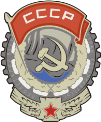 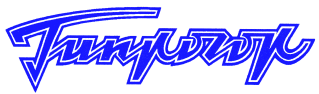 Заказчик: Администрация Верхнедонского района Ростовской областиМуниципальный контракт:№ 01583000157200000070001 от 31.03.2020Проект внесения изменений в генеральные планы, правила землепользования и застройки сельских поселений Верхнедонского района Ростовской области в части подготовки сведений по координатному описанию границ населенных пунктов и сведений о границах территориальных зон в соответствии с Градостроительным кодексом РФ2 ЭТАП. Проведение работ по подготовке проекта внесения изменений в генеральные планы поселений Верхнедонского района Ростовской областиТом 1. Книга 5 Положение о территориальном планировании (корректировка). МО «Мещеряковское сельское поселение» Верхнедонского районаМосква 2020 годОткрытое акционерное общество «Российский институт градостроительства и инвестиционного развития «ГИПРОГОР»Заказчик: Администрация Верхнедонского района Ростовской областиМуниципальный контракт:№ 01583000157200000070001 от 31.03.2020Проект внесения изменений в генеральные планы, правила землепользования и застройки сельских поселений Верхнедонского района Ростовской области в части подготовки сведений по координатному описанию границ населенных пунктов и сведений о границах территориальных зон в соответствии с Градостроительным кодексом РФ2 ЭТАП. Проведение работ по подготовке проекта внесения изменений в генеральные планы поселений Верхнедонского района Ростовской областиТом 1. Книга 5 Положение о территориальном планировании (корректировка). МО «Мещеряковское сельское поселение» Верхнедонского района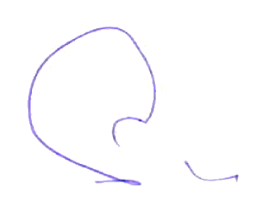 Заместитель Генерального директора                                                            С.И. Бычков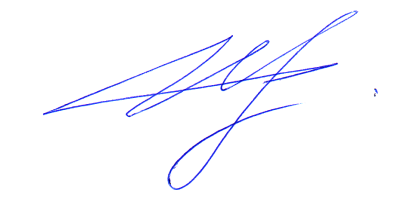 Руководитель проекта                                                         Д.С. ТатарниковСОСТАВ ПРОЕКТАВВЕДЕНИЕ Внесение изменений в генеральный план и правила землепользования и застройки МО «Мещеряковское сельское поселение» разрабатывается в составе работы, направленной на разработку предложений и рекомендаций по нормативно-правовому обеспечению и совершенствованию муниципального образования Верхнедонского района Ростовской области, и выполняется по заказу Администрации муниципального образования Верхнедонского района Ростовской области в соответствии с Муниципальным контрактом №01583000157200000070001 от 31.03.2020 года и с утверждённым Техническим заданием. Муниципальный контракт заключен между Администрацией Верхнедонского района Ростовской области, с одной стороны, и ОАО «Гипрогор» (г. Москва), с другой. Основание для разработки является Постановление Администрации Верхнедонского района Ростовской области от 27.12.2019 № 1310 «О разработке проекта внесения изменений в генеральные планы и правила землепользования и застройки сельских поселений Ростовской области. А также: Подпрограмма «Территориальное планирование и развитие территорий, в том числе для жилищного строительства» государственной программы «Территориальное планирование и обеспечение доступным и комфортным жильем населения Ростовской области», утвержденной постановлением Правительства Ростовской области от 17.10.2018 № 642; Муниципальная подпрограмма «Территориальное планирование и развитие территорий, в том числе для жилищного строительства» муниципальной программы «Территориальное планирование и обеспечение доступным и комфортным жильем населения Верхнедонского района» утвержденной постановлением Администрации Верхнедонского района от 31.10.2018 № 1113.Генеральный план является градостроительным документом, определяющим в интересах населения и государства условия формирования среды жизнедеятельности, направления и границы развития территорий как внутри населённого пункта, так и на прилегающих территориях, установление и изменение границ населенного пункта, функциональное зонирование территорий, развитие инженерной, транспортной и социальной инфраструктур, градостроительные требования к сохранению объектов историко-культурного наследия и особо охраняемых природных территорий, экологическому и санитарному благополучию.Территориальное планирование осуществляется в соответствии с действующим федеральным и региональным законодательством, муниципальными правовыми актами и направлено на комплексное решение задач развития и решение вопросов местного значения как Мещеряковского сельского поселения, так и Верхнедонского района Ростовской области в целом. Цели работы:Внесение изменений в генеральные планы и правила землепользования и застройки муниципальных образований, в части корректировки и координатного описания линии границ населенных пунктов, а также корректировки и координатного описания линии границ территориальных зон, осуществляется с целью приведения документов территориального планирования и градостроительного зонирования в соответствие с действующим законодательством Российской Федерации.Основные задачи работы:1. Осуществить анализ документов территориального планирования, градостроительного зонирования, документов государственного фонда данных, полученных в результате проведения землеустройства, сведений Единого государственного реестра недвижимости (далее – ЕГРН), сведений и документов государственных картографо-геодезических фондов, материалов лесоустройства, иных предусмотренных законодательством документов и сведений на предмет:сопоставления и уточнения границ населенных пунктов со сведениями ЕГРН;уточнения перечня населенных пунктов, для которых требуется изменение границ;выявления факторов, препятствующих внесению сведений о местоположении границ населенных пунктов в ЕГРН. К данным факторам относится пересечение границ населенных пунктов, установленных генеральными планами муниципальных образований, с границами муниципальных образований, границами земельных участков, состоящих на государственном кадастровом учете, границами лесных участков и наличие реестровых ошибок в местоположении земельных участков и т.д.2. Разработать актуальную редакцию генеральных планов поселений, в целях корректировки границ населенных пунктов, входящих в состав соответствующего поселения, в том числе:привести описание и отображение объектов местного значения и функциональных зон в соответствие с Требованиями к описанию и отображению в документах территориального планирования объектов федерального значения, объектов регионального значения, объектов местного значения (утв. приказом Минэкономразвития России от 09.01.2018 № 10);привести содержание материалов генерального плана поселения в соответствие с частью 3 статьи 23 Градостроительного кодекса Российской Федерации; привести материалы генерального плана поселения в соответствие требованиями размещения в федеральной государственной информационной системе территориального планирования.3. Разработать актуальную редакцию Правил землепользования и застройки муниципального образования, в том числе:привести содержание правил землепользования и застройки сельских поселений в соответствие с частями 2, 4 статьи 30 ГрК РФ;привести границы территориальных зон согласно статье 34 ГрК РФ в соответствие:с функциональными зонами и параметрами их планируемого развития, определенных генеральным планом сельских поселений; с существующим землепользованием;привести виды и состав территориальных зон в соответствие со статьей 35 ГрК РФ;привести виды разрешенного использования земельных участков и объектов капитального строительства применительно к каждой территориальной зоне в соответствие с действующей редакцией Классификатора видов разрешенного использования земельных участков (утв. приказом Минэкономразвития России от 01.09.2014 № 540).4. Сформировать сведения, о границах населенных пунктов, входящих в состав поселения, сведений о границах территориальных зон поселения, необходимые для внесения их в Единый государственный реестр недвижимости.5. Обеспечить сопровождение (в том числе техническое) процедуры:проведения публичных слушаний/общественных обсуждений;утверждения новой редакции Генерального плана и Правил землепользования и застройки;размещения материалов градостроительных документов и сведений о координатном описании границ населенных пунктов в федеральной государственной информационной системе территориального планирования (далее – ФГИС ТП);передачи сведений о границах населенных пунктов и сведения о территориальных зонах в Единый государственный реестр недвижимости для осуществления кадастрового учета.Нормативно-правовая база Градостроительный кодекс Российской Федерации; Земельный кодекс Российской Федерации;Водный кодекс Российской Федерации;Лесной кодекс Российской Федерации;Федеральный закон от 29.12.2004 № 191-ФЗ «О введении в действие Градостроительного кодекса Российской Федерации;Федеральный закон Российской Федерации от 30.12.2015 № 431-ФЗ «О геодезии, картографии и пространственных данных и о внесении изменений в отдельные законодательные акты Российской Федерации»;Федеральный закон от 18.06.2001 № 78-ФЗ «О землеустройстве»;Федеральный закон от 24.07.2007 № 221-ФЗ «О кадастровой деятельности»;Федеральный закон от 13.07.2015 № 218-ФЗ «О государственной регистрации недвижимости»;Федеральный закон от 06.10.2003 № 131-ФЗ «Об общих принципах организации местного самоуправления в Российской Федерации»;Федеральный закон от 05.04.2013 № 44-ФЗ «О контрактной системе в сфере закупок товаров, работ, услуг для обеспечения государственных и муниципальных нужд»;Областной закон Ростовской области от 14.01.2008 № 853-ЗС «О градостроительной деятельности в Ростовской области»;Постановление Правительства РФ от 24.11.2016 № 1240 «Об установлении государственных систем координат, государственной системы высот и государственной гравиметрической системы»;Постановление Правительства РФ от 10.10.2013г. № 903 «О федеральной целевой программе «Развитие единой государственной системы регистрации прав и кадастрового учета недвижимости (2014 – 2019 годы)»;Постановление Правительства РФ от 31.12.2015 № 1532 «Об утверждении Правил предоставления документов, направляемых или предоставляемых в соответствии с частями  1, 3 – 13, 15 статьи 32 Федерального закона «О государственной регистрации недвижимости» в федеральный орган Исполнительной власти (его территориальные органы), уполномоченный Правительством Российской Федерации на осуществление государственного кадастрового учета, государственной регистрации прав, ведение Единого государственного реестра недвижимости и предоставление сведений, содержащихся в Едином государственном реестре недвижимости»;Распоряжение Правительства РФ от 30.11.2015 № 2444-р «Об утверждении комплексного плана мероприятий по внесению в государственный кадастр недвижимости сведений о границах между субъектами Российской Федерации, границах муниципальных образований и границах населенных пунктов в виде координатного описания»;Приказ Федеральной службы государственной регистрации, кадастра и картографии от 15.09.2016 № П/465 «О внесении изменений в приказ Федеральной службы государственной регистрации, кадастра и картографии от 01.08.2014 № П/369 «О реализации информационного взаимодействия при ведении государственного кадастра недвижимости в электронном виде»;Приказ Минэкономразвития России от 01.09.2014 № 540 «Об утверждении классификатора видов разрешенного использования земельных участков»;Приказ Минэкономразвития России от 21.07.2016 № 460 «Об утверждении порядка согласования проектов документов территориального планирования муниципальных образований, состава и порядка работы согласительной комиссии при согласовании проектов документов территориального планирования»;Приказ Минэкономразвития России от 28.07.2017 № 383 «Об утверждении Порядка установления местных систем координат»;Приказ Минэкономразвития России от 23.11.2018 № 650 «Об установлении формы графического описания местоположения границ населенных пунктов, территориальных зон, особо охраняемых природных территорий, зон с особыми условиями использования территории, формы текстового описания местоположения границ населенных пунктов, территориальных зон, требований к точности определения координат характерных точек границ населенных пунктов, территориальных зон, особо охраняемых природных территорий, зон с особыми условиями использования территории, формату электронного документа, содержащего сведения о границах населенных пунктов, территориальных зон, особо охраняемых природных территорий, зон с особыми условиями использования территории;ГОСТ 32453-2017 «Глобальные навигационные спутниковые системы. Системы координат. Методы преобразований координат определяемых точек» (введен в действие приказом Федерального агентства по техническому регулированию и метрологии от 12.09.2017 № 1055-ст);СП 42.13330.2016 «Градостроительство. Планировка и застройка городских и сельских поселений». Актуализированная редакция СНиП 2.07.01-89*;СП 30-102-99 «Планировка и застройка территории малоэтажного жилищного строительства» (приняты Постановлением Госстроя России от 30.12.1999 № 94);Методические рекомендации по разработке проектов генеральных планов поселений и городских округов» (утв. приказом Минрегиона РФ от 26.05.2011 № 244);Порядок согласования проектов документов территориального планирования муниципальных образований, состава и порядок работы согласительной комиссии при согласовании проектов документов территориального планирования (утв. приказом Минрегиона РФ от 21.07.2016 № 460);Технико-технологические требования к обеспечению взаимодействия федеральной государственной информационной системы территориального планирования с другими информационными системами (утв. приказом Минрегиона РФ от 02.04.2013 № 123);Инструкция о порядке проектирования и установления красных линий в городах и других поселениях Российской Федерации (РДС 30-201-98) (принята Постановлением Госстроя РФ от 06.04.1998 № 18-30);Требования к описанию и отображению в документах территориального планирования объектов федерального значения, объектов регионального значения, объектов местного значения (утв. приказом Минэкономразвития России от 09.01.2018 № 10);ГОСТ 19.101-77 «Виды программ и программных документов».ГОСТ 19.102 «Единая система программной документации. Стадии разработки».ГОСТ 19.503-79 «Руководство системного программиста. Требования к содержанию и оформлению (с Изменением № 1)».ГОСТ 34.601-90 «Автоматизированные системы. Стадии создания».ГОСТ 34.003-90 «Автоматизированные системы. Термины и определения».ГОСТ 34.602-89 «Техническое задание на создание автоматизированной системы».ГОСТ 34.201-89 «Виды, комплектность и обозначение документов при создании автоматизированных систем».ГОСТ 34.603-92 «Виды испытаний автоматизированных систем».Основные положения по аэрофотосъемке, выполняемой для создания и обновления топографических карт и планов, ГКИНП-09-32-80;Руководство по аэрофотосъемке в картографических целях» (РАФ-89), М., РИО ВТУ ГШ, 1989 г.;Инструкция по определению и обеспечению секретности топографо-геодезических, картографических, гравиметрических, аэросъемочных материалов и материалов космических съемок на территории СССР (СТГМ – 90) с требованиями дополнения ПАРО-90;Положение о местных системах координат Роснедвижимости на субъекты Российской Федерации, утвержденное Приказом Федерального агентства кадастра объектов недвижимости от 18 июня 2007 г. № П/0137;Приказ Минэкономразвития РФ от 19.10.2018 № 4с/МО «О внесении изменений в Перечень сведений, подлежащих засекречиванию, Минэкономразвития РФ, утвержденный приказом Минэкономразвития РФ от 27 февраля 2017 г. № 1с/МО». «Постановление Администрации Верхнедонского района Ростовской области от 27.12.2019 № 1310 «О разработке проекта внесения изменений в генеральные планы и правила землепользования и застройки сельских поселений Верхнедонского района Ростовской области»».Планы и программы комплексного социально-экономического развития муниципального района (при наличии) и муниципальных образований (поселений) в составе муниципального района (при наличии).Иные законодательные акты, санитарные правила и нормы и другие документы, регулирующие градостроительную деятельность и земельные отношения. Цели и задачи территориального планирования Целью разработки генерального плана Мещеряковского сельского поселения – как документа территориального планирования муниципального образования, является определение назначения территорий, исходя из совокупности социальных, экономических, экологических и иных факторов, в целях обеспечения устойчивого развития территорий, развития инженерной, транспортной и социальной инфраструктур, обеспечение учёта интересов граждан и их объединений.Градостроительная деятельность в соответствии с генеральным планом обеспечит безопасность и благоприятные условия жизнедеятельности человека, ограничит негативное воздействие хозяйственной и другой деятельности на окружающую среду и обеспечит охрану и рациональное использование природных ресурсов в интересах настоящего и будущего поколений.В соответствии с градостроительным Кодексом Российской Федерации Генеральный план определяет стратегию функционально-пространственного развития территорий сельского поселения и устанавливает перечень основных мероприятий по формированию благоприятной среды жизнедеятельности.Исходя из этого, основными задачами, решаемыми при разработке Генерального плана Мещеряковского сельского поселения, являются следующие:анализ внешних и внутренних факторов и предпосылок социально-экономического и пространственного развития сельского поселения;ориентации на внутренние ресурсы, а также на современный природный, экономический и социальный потенциалы;формирование социальной и транспортной инфраструктуры поселения, обеспечивающей максимум удобств для проживания и трудовой деятельности населения;повышение устойчивости природного комплекса.Выполнен анализ существующего положения, с учётом всех планировочных ограничений, определены отличительные особенности населённых пунктов – х. Коноваловский, х. Мрыховский, х. Мещеряковский, х. Батальщиковский, х. Громчанский, х. Нижнетиховский, уникальность мест их расположения, проведена оценка их потенциальных возможностей для развития, выявлены направления и территории развития различных функциональных зон – селитебных, промышленных, рекреационных; выполнены расчёты перспективной численности населения, объёмов строительства и реконструкции. Определены пути совершенствования транспортной и инженерной инфраструктур поселения, возможности улучшения экологического состояния, а также первоочередные мероприятия реализации основных положений генерального плана.Генеральный план Мещеряковского сельского поселения Веpхнедонского района содержит следующие положения, которые включают в себя цели и задачи территориального планирования: установлены зоны различного функционального назначения и ограничения на их использование;даны предложения:по установлению границ сельского поселения;по установлению границ объектов градостроительной деятельности особого регулирования;по выделению территорий резерва для развития поселения;приняты решения по совершенствованию и развитию планировочной структуры;установлены:параметры развития и модернизации инженерной, транспортной, производственной, социальной инфраструктуры во взаимосвязи с развитием региональной и межселенной инфраструктур;границы территорий объектов культурного наследия и границы зон с особыми условиями использования территорий;предусмотрены меры:по защите территорий от воздействия чрезвычайных ситуаций природного и техногенного характера и мероприятия по гражданской обороне;по сохранению объектов историко-культурного и природного наследия;по улучшению экологической обстановки;разработаны первоочередные градостроительные мероприятия по реализации генерального плана, включая предложения по перечню объектов градостроительной деятельности, требующих разработки первоочередной градостроительной документации.Генеральным планом определены приоритетные направления развития сельского поселения с расчётным сроком II периода реализации – 20 лет, первоочередные мероприятия на расчетный срок I периода реализации – 10 лет, а также намечены направления перспективного развития поселения. 1. Перечень планируемых объектов местного значения1.1. Сведения о видах, назначении, наименованиях и основных характеристиках планируемых объектов местного значения в области развития транспорта для осуществления полномочия «Создание условий для предоставления транспортных услуг населению и организация транспортного обслуживания»1.2. Сведения о видах, назначении, наименованиях и основных характеристиках планируемых объектов местного значения, необходимых для реализации полномочия: «Обеспечение условий для предоставления услуг»1.3. Сведения о видах, назначении, наименованиях и основных характеристиках планируемых объектов местного значения в области предупреждения чрезвычайных ситкаций природного и техногенного характера, стихийных бедствий, эпидемиц и ликвидации их последствий 1.4. Сведения о видах, назначении, наименованиях и основных характеристиках планируемых объектов местного значения в области инженерного обеспечения (электро-, тепло-, газо- и водоснабжения населения, водоотведения) и инженерной защиты территории от опасных природных процессов, орошения сельскохозяйственных земель для реализации иных полномочий1.4.1 Характеристики зон с особыми условиями использования территорий, установление которых требуется в связи с размещением объектов в области водоотведения1. Размер СЗЗ для канализационных очистных сооружений производительностью более 280 тыс. м3/сутки, а также при принятии новых технологий очистки сточных вод и обработки осадка, следует устанавливать в соответствии с требованиями п. 4.8. настоящего нормативного документа.2. Для полей фильтрации площадью до 0,5 га для полей орошения коммунального типа площадью до 1,0 га для сооружений механической и биологической очистки сточных вод производительностью до 50 м3/сутки, СЗЗ следует принимать размером 100 м.3. Для полей подземной фильтрации пропускной способностью до 15 м3/сутки размер СЗЗ следует принимать размером 50 м.4. Размер СЗЗ от сливных станций следует принимать 300 м.5. Размер СЗЗ от очистных сооружений поверхностного стока открытого типа до жилой территории следует принимать 100 м, закрытого типа - 50 м.6. От очистных сооружений и насосных станций производственной канализации, не расположенных на территории промышленных предприятий, как при самостоятельной очистке и перекачке производственных сточных вод, так и при совместной их очистке с бытовыми, размер СЗЗ следует принимать такими же, как для производств, от которых поступают сточные воды, но не менее указанных в табл. выше.7. Размер СЗЗ от снеготаялок и снегосплавных пунктов до жилой территории следует принимать 100 м.2. Перечень планируемых объектов федерального значения**Планируемые объекты федерального значения отображаются в информационных целях и не являются утверждаемыми. Планируемых объектов федерального значения по строительству и реконструкции не предусмотрено.3. Перечень планируемых объектов регионального значения**3.1. Сведения о видах, назначении, наименованиях и основных характеристиках планируемых объектов местного значения в области инженерного обеспечения (электро-, тепло-, газо- и водоснабжения населения, водоотведения) и инженерной защиты территории от опасных природных процессов, орошения сельскохозяйственных земель для реализации иных полномочий**Планируемые объекты регионального значения отображаются в информационных целях и не являются утверждаемыми.3.2. Характеристики зон с особыми условиями использования территорий, установление которых требуется в связи с размещением объектов в области трубопроводного транспорта и газоснабженияРазмещение объектов трубопроводного транспорта требует установления зон с особыми условиями использования территорий, к которым относятся охранные зоны и санитарно-защитные зоны.В целях обеспечения сохранности, создания нормальных условий эксплуатации и предотвращения несчастных случаев на магистральных трубопроводах в соответствии с правилами охраны магистральных трубопроводов устанавливаются охранные зоны магистральных газопроводов:вдоль трасс трубопроводов, транспортирующих нефть, природный газ, нефтепродукты, нефтяной и искусственный углеводородные газы, -  в виде участка земли, ограниченного условными линиями, проходящими  в  от оси трубопровода с каждой стороны;вдоль трасс трубопроводов, транспортирующих сжиженные углеводородные газы, нестабильные бензин и конденсат, - в виде участка земли, ограниченного условными линиями, проходящими в  от оси трубопровода с каждой стороны;вдоль трасс многониточных трубопроводов - в виде участка земли, ограниченного условными линиями, проходящими на указанных выше расстояниях от осей крайних трубопроводов;вдоль подводных переходов - в виде участка водного пространства от водной поверхности до дна, заключенного между параллельными плоскостями, отстоящими от осей крайних ниток переходов на 100 метров с каждой стороны;вокруг емкостей для хранения и разгазирования конденсата, земляных амбаров для аварийного выпуска продукции - в виде участка земли, ограниченного замкнутой линией, отстоящей от границ территорий указанных объектов на 50 метров во все стороны;вокруг технологических установок подготовки продукции к транспорту, головных и промежуточных перекачивающих и наливных насосных станций, резервуарных парков, компрессорных и газораспределительных станций, узлов измерения продукции, наливных и сливных эстакад, станций подземного хранения газа, пунктов подогрева нефти, нефтепродуктов - в виде участка земли, ограниченного замкнутой линией, отстоящей от границ территорий указанных объектов на 100 метров во все стороны.В соответствии с Правилами охраны газораспределительных сетей, утвержденными постановлением Правительства Российской Федерации от 20 ноября 2000 г. № 878 "Об утверждении Правил охраны газораспределительных сетей", для указанных сетей газораспределения устанавливаются следующие охранные зоны:вдоль трасс наружных газопроводов - в виде территории, ограниченной условными линиями, проходящими на расстоянии  с каждой стороны газопровода;вдоль трасс подземных газопроводов из полиэтиленовых труб при использовании медного провода для обозначения трассы газопровода - в виде территории, ограниченной условными линиями, проходящими на расстоянии  от газопровода со стороны провода и 2 метров - с противоположной стороны;вдоль трасс наружных газопроводов на вечномерзлых грунтах независимо от материала труб - в виде территории, ограниченной условными линиями, проходящими на расстоянии 10 метров с каждой стороны газопровода;вокруг отдельно стоящих газорегуляторных пунктов - в виде территории, ограниченной замкнутой линией, проведенной на расстоянии  от границ этих объектов. Для газорегуляторных пунктов, пристроенных к зданиям, охранная зона не регламентируется;вдоль подводных переходов газопроводов через судоходные и сплавные реки, озера, водохранилища, каналы - в виде участка водного пространства от водной поверхности до дна, заключенного между параллельными плоскостями, отстоящими на  с каждой стороны газопровода;вдоль трасс межпоселковых газопроводов, проходящих по лесам и древесно-кустарниковой растительности, - в виде просек шириной , по  с каждой стороны газопровода. Для надземных участков газопроводов расстояние от деревьев до трубопровода должно быть не менее высоты деревьев в течение всего срока эксплуатации газопровода.В соответствии с требованиями санитарно-эпидемиологических правил и нормативов предусматривается установление санитарных разрывов (санитарных полос отчуждения) для магистральных трубопроводов, которые определяются минимальными расстояниями от магистральных трубопроводов до смежных зданий, строений и сооружений: от магистральных нефтепроводов до городов, поселков и отдельных малоэтажных жилищ:при диаметре до  - от 50 до 75 метров; при диаметре 300 мм – 600 мм - от 50 до 100 метров;при диаметре 600 мм – 1000 мм - от 75 до 150 метров;при диаметре 1000 мм -  - от 100 до 200 метров;от магистральных нефтепроводов до гидротехнических сооружений в размере , а до водозаборов - 3000 метров;от магистральных нефтепроводов, предназначенных для транспортировки нефти с высокими коррозирующими свойствами, от продуктопроводов, транспортирующих высокотоксичные, раздражающие газы и жидкости, определяются на основе расчетов в каждом конкретном случае при обязательном увеличении размеров не менее чем в 3 раза;от наземных магистральных газопроводов, не содержащих сероводород, до городов и других населенных пунктов, коллективных садов и дачных поселков, тепличных комбинатов, отдельных общественных зданий с массовым скоплением людей, отдельных малоэтажных зданий, сельскохозяйственных полей и пастбищ, а также полевых станов:для трубопроводов 1 класса:при диаметре до 300 мм - от 75 до 100 метров;при диаметре 300 мм – 600 мм - от 125 до 150 метров;при диаметре 600 мм – 800 мм - от 150 до 200 метров;при диаметре 800 мм – 1000 мм - от 200 до 250 метров;при диаметре 1000 мм – 1200 мм - от 250 до 300 метров;при диаметре более 1200 мм - от 300 до 350 метров;для трубопроводов 2 класса:при диаметре до 300 мм – 75 метров;при диаметре свыше 300 мм - от 100 до 125 метров;от наземных магистральных газопроводов, не содержащих сероводород, до магистральных оросительных каналов, рек, водоемов и водозаборных сооружений – 25 метров;от магистральных трубопроводов, предназначенных для транспортировки сжиженных углеводородных газов, до городов, населенных пунктов, дачных поселков и сельскохозяйственных угодий (санитарные полосы отчуждения):при диаметре до 150 мм - от 100 до 150 метров;при диаметре 150 – 300 мм - от 175 до 250 метров;при диаметре 300 – 500 мм - от 350 до 500 метров;при диаметре 500 – 1000 мм - от 800 до .Рекомендуемые минимальные расстояния при наземной прокладке магистральных трубопроводов, предназначенных для транспортировки сжиженных углеводородных газов, увеличиваются в 2 раза для I класса и в 1,5 раза для II класса.Рекомендуемые минимальные расстояния магистральных газопроводов, транспортирующих природный газ с высокими коррозирующими свойствами, определяются на основе расчетов в каждом конкретном случае, а также по опыту эксплуатации, но не менее 2 километров.4. Параметры функциональных зон, а также сведения о планируемых для размещения в них объектах федерального значения, объектах регионального значения, объектах местного значения, за исключением линейных объектовПриложение. Описание местоположения границ.Состав материалов 2 этапа. Проведение работ по подготовке проекта внесения изменений в генеральные планы поселений Верхнедонского района  Ростовской области№Название чертежа(документа)Формат, грифПоложение о территориальном планировании (корректировка). Материалы по обоснованию (описанием вносимых изменений с обоснованием)МО «Верхняковское сельское поселение» Верхнедонского районаТекстовые материалыТекстовые материалыТекстовые материалыТом 1. Книга 1 Положение о территориальном планировании (корректировка). МО «Верхняковское сельское поселение» Верхнедонского района*.docx Графические материалыЛист ГП 1.1. Карта планируемого размещения объектов местного значения МО «Верхняковское сельское поселение» Верхнедонского района»mid/mif, jpegЛист ГП 1.2. Карта границ населенных пунктов, входящих в состав МО «Верхняковское сельское поселение» Верхнедонского района» mid/mif, jpegЛист ГП 1.3. Карта функциональных зон МО «Верхняковское сельское поселение» Верхнедонского района»mid/mif, jpegМатериалы по обоснованиюТекстовые материалыТом 2. Книга 1 Пояснительная записка с описанием вносимых изменений в генеральный план поселения, включающую соответствующие обосновывающие материалы, в том числе баланс территорий. МО «Верхняковское сельское поселение» Верхнедонского района *.docx Графические материалыЛист ГП 1.4. Карта современного использования территории МО «Верхняковское сельское поселение» Верхнедонского района»mid/mif, jpegЛист ГП 1.4.1. Карта современного использования территории МО «Верхняковское сельское поселение» Верхнедонского района»mid/mif, jpeg. Гриф «С»МО «Казанское сельское поселение» Верхнедонского районаТекстовые материалыТом 1. Книга 2 Положение о территориальном планировании (корректировка).  МО «Казанское сельское поселение» Верхнедонского района*.docx Графические материалыЛист ГП 2.1. Карта планируемого размещения объектов местного значения МО «Казанское сельское поселение» Верхнедонского районаmid/mif, jpegЛист ГП 2.2. Карта границ населенных пунктов, входящих в состав МО «Казанское сельское поселение» Верхнедонского районаmid/mif, jpegЛист ГП 2.3. Карта функциональных зон МО «Казанское сельское поселение» Верхнедонского районаmid/mif, jpegМатериалы по обоснованиюТекстовые материалыТом 2. Книга 2 Пояснительная записка с описанием вносимых изменений в генеральный план поселения, включающую соответствующие обосновывающие материалы, в том числе баланс территорий. МО «Казанское сельское поселение» Верхнедонского района*.docxГрафические материалыЛист ГП 2.4. Карта современного использования территории МО «Казанское сельское поселение» Верхнедонского районаmid/mif, jpegМО «Казансколопатинское сельское поселение» Верхнедонского районаТекстовые материалыТом 1. Книга 3 Положение о территориальном планировании (корректировка). МО «Казансколопатинское сельское поселение» Верхнедонского района*.docx Графические материалыЛист ГП 3.1. Карта планируемого размещения объектов местного значения МО «Казансколопатинское сельское поселение» Верхнедонского районаmid/mif, jpegЛист ГП 3.2. Карта границ населенных пунктов, входящих в состав МО «Казансколопатинское сельское поселение» Верхнедонского районаmid/mif, jpegЛист ГП 3.3 Карта функциональных зон МО «Казансколопатинское сельское поселение» Верхнедонского районаmid/mif, jpegМатериалы по обоснованиюТекстовые материалыТом 2. Книга 3 Пояснительная записка с описанием вносимых изменений в генеральный план поселения, включающую соответствующие обосновывающие материалы, в том числе баланс территорий.  МО «Казансколопатинское сельское поселение» Верхнедонского района*.docxГрафические материалыЛист ГП 3.4. Карта современного использования территории МО «Казансколопатинское сельское поселение» Верхнедонского районаmid/mif, jpegМО «Мешковское сельское поселение» Верхнедонского районаТекстовые материалыТом 1. Книга 4 Положение о территориальном планировании (корректировка). МО «Мешковское сельское поселение» Верхнедонского района*.docx Графические материалыЛист ГП 4.1. Карта планируемого размещения объектов местного значения МО «Мешковское сельское поселение» Верхнедонского районаmid/mif, jpegЛист ГП 4.2. Карта границ населенных пунктов, входящих в состав МО «Мешковское сельское поселение» Верхнедонского районаmid/mif, jpegЛист ГП 4.3. Карта функциональных зон МО «Мешковское сельское поселение» Верхнедонского района. mid/mif, jpegМатериалы по обоснованиюТекстовые материалыТом 2. Книга 4 Пояснительная записка с описанием вносимых изменений в генеральный план поселения, включающую соответствующие обосновывающие материалы, в том числе баланс территорий. МО «Мешковское сельское поселение» Верхнедонского района*.docxГрафические материалыЛист ГП 4.4. Карта современного использования территории МО «Мешковское сельское поселение» Верхнедонского района. mid/mif, jpegЛист ГП 4.4.1. Карта современного использования территории МО «Мешковское сельское поселение» Верхнедонского района.mid/mif, jpeg. Гриф «С»МО «Мещеряковское сельское поселение» Верхнедонского районаТекстовые материалыТом 1. Книга 5 Положение о территориальном планировании (корректировка). МО «Мещеряковское сельское поселение» Верхнедонского района*.docx Графические материалыЛист ГП 5.1. Карта планируемого размещения объектов местного значения МО «Мещеряковское сельское поселение» Верхнедонского района». mid/mif, jpegЛист ГП 5.2. Карта границ населенных пунктов, входящих в состав МО «Мещеряковское сельское поселение» Верхнедонского района». mid/mif, jpegЛист ГП 5.3. Карта функциональных зон МО «Мещеряковское сельское поселение» Верхнедонского района»mid/mif, jpegМатериалы по обоснованиюТекстовые материалыТом 2. Книга 5 Пояснительная записка с описанием вносимых изменений в генеральный план поселения, включающую соответствующие обосновывающие материалы, в том числе баланс территорий. МО «Мещеряковское сельское поселение» Верхнедонского районаГрафические материалыЛист ГП 5.4. Карта современного использования территории МО «Мещеряковское сельское поселение» Верхнедонского района»mid/mif, jpegЛист ГП 5.4. Карта современного использования территории МО «Мещеряковское сельское поселение» Верхнедонского района»mid/mif, jpeg. Гриф «С»МО «Мигулинское сельское поселение» Верхнедонского районаТекстовые материалыТом 1. Книга 6 Положение о территориальном планировании (корректировка). МО «Мигулинское сельское поселение» Верхнедонского района*.docx Графические материалыЛист ГП 6.1. Карта планируемого размещения объектов местного значения МО «Мигулинское сельское поселение» Верхнедонского района»mid/mif, jpegЛист ГП 6.2. Карта границ населенных пунктов, входящих в состав МО «Мигулинское сельское поселение» Верхнедонского района». mid/mif, jpegЛист ГП 6.3. Карта функциональных зон МО «Мигулинское сельское поселение» Верхнедонского района» mid/mif, jpegМатериалы по обоснованиюТекстовые материалыТом 2. Книга 6 Пояснительная записка с описанием вносимых изменений в генеральный план поселения, включающую соответствующие обосновывающие материалы, в том числе баланс территорий. МО «Мигулинское сельское поселение» Верхнедонского района*.docxГрафические материалыЛист ГП 6.4. Карта современного использования территории МО «Мигулинское сельское поселение» Верхнедонского района»mid/mif, jpegЛист ГП 6.4.1. Карта современного использования территории МО «Мигулинское сельское поселение» Верхнедонского района»mid/mif, jpeg. Гриф «С»МО «Нижнебыковское сельское поселение» Верхнедонского районаТекстовые материалыТом 1. Книга 7 Положение о территориальном планировании (корректировка). МО «Нижнебыковское сельское поселение» Верхнедонского района*.docx Графические материалыЛист ГП 7.1. Карта планируемого размещения объектов местного значения МО «Нижнебыковское сельское поселение» Верхнедонского района»mid/mif, jpegЛист ГП 7.2. Карта границ населенных пунктов, входящих в состав МО «Нижнебыковское сельское поселение» Верхнедонского района»mid/mif, jpegЛист ГП 7.3. Карта функциональных зон МО «Нижнебыковское сельское поселение» Верхнедонского района»mid/mif, jpegМатериалы по обоснованиюТекстовые материалыТом 2. Книга 7 Пояснительная записка с описанием вносимых изменений в генеральный план поселения, включающую соответствующие обосновывающие материалы, в том числе баланс территорий. МО «Нижнебыковское сельское поселение» Верхнедонского района*.docxГрафические материалыЛист ГП 7.4. Карта современного использования территории МО «Нижнебыковское сельское поселение» Верхнедонского района»mid/mif, jpegЛист ГП 7.4.1. Карта современного использования территории МО «Нижнебыковское сельское поселение» Верхнедонского района»mid/mif, jpeg. Гриф «С»МО «Солонцовское сельское поселение» Верхнедонского районаТекстовые материалыТом 1. Книга 8 Положение о территориальном планировании (корректировка). МО «Солонцовское сельское поселение» Верхнедонского района*.docxГрафические материалыЛист ГП 8.1. Карта планируемого размещения объектов местного значения МО «Солонцовское сельское поселение» Верхнедонского района»mid/mif, jpegЛист ГП 8.2. Карта границ населенных пунктов, входящих в состав МО «Солонцовское сельское поселение» Верхнедонского района»mid/mif, jpegЛист ГП 8.3. Карта функциональных зон МО «Солонцовское сельское поселение» Верхнедонского района»mid/mif, jpegМатериалы по обоснованиюТекстовые материалыТом 2. Книга 8 Пояснительная записка с описанием вносимых изменений в генеральный план поселения, включающую соответствующие обосновывающие материалы, в том числе баланс территорий. МО «Солонцовское сельское поселение» Верхнедонского района*.docxГрафические материалыЛист ГП 8.4. Карта современного использования территории МО «Солонцовское сельское поселение» Верхнедонского района»mid/mif, jpegЛист ГП 8.4.1. Карта современного использования территории МО «Солонцовское сельское поселение» Верхнедонского района»mid/mif, jpeg. Гриф «С»МО «Тубянское сельское поселение» Верхнедонского районаТекстовые материалыТом 1. Книга 9 Положение о территориальном планировании (корректировка). МО «Тубянское сельское поселение» Верхнедонского района*.docxГрафические материалыЛист ГП 9.1. Карта планируемого размещения объектов местного значения МО «Тубянское сельское поселение» Верхнедонского района mid/mif, jpegЛист ГП 9.2. Карта границ населенных пунктов, входящих в состав МО «Тубянское сельское поселение» Верхнедонского района mid/mif, jpegЛист ГП 9.3. Карта функциональных зон МО «Тубянское сельское поселение» Верхнедонского района mid/mif, jpegМатериалы по обоснованиюТекстовые материалыТом 2. Книга 9 Пояснительная записка с описанием вносимых изменений в генеральный план поселения, включающую соответствующие обосновывающие материалы, в том числе баланс территорий. МО «Тубянское сельское поселение» Верхнедонского района*.docxГрафические материалыЛист ГП 9.4. Карта современного использования территории МО «Тубянское сельское поселение» Верхнедонского районаmid/mif, jpegМО «Шумилинское сельское поселение» Верхнедонского районаТекстовые материалыТом 1. Книга 10 Положение о территориальном планировании (корректировка). МО «Шумилинское сельское поселение» Верхнедонского района*.docx Графические материалыЛист ГП 10.1. Карта планируемого размещения объектов местного значения МО «Шумилинское сельское поселение» Верхнедонского района»mid/mif, jpegЛист ГП 10.2. Карта границ населенных пунктов, входящих в состав МО «Шумилинское сельское поселение» Верхнедонского района»mid/mif, jpegЛист ГП 10.3. Карта функциональных зон МО «Шумилинское сельское поселение» Верхнедонского района»mid/mif, jpegМатериалы по обоснованиюТекстовые материалыТом 2. Книга 10 Пояснительная записка с описанием вносимых изменений в генеральный план поселения, включающую соответствующие обосновывающие материалы, в том числе баланс территорий. МО «Шумилинское сельское поселение» Верхнедонского района*.docxГрафические материалыЛист ГП 10.4. Карта современного использования территории МО «Шумилинское сельское поселение» Верхнедонского района»mid/mif, jpegСостав материалов 3 этапа. Проведение работ по подготовке проекта внесения изменений в правила землепользования и застройки поселений Верхнедонского района Ростовской области№Название чертежа(документа)ФорматПравила землепользования и застройки поселений Верхнедонского района(корректировка)Текстовые материалыТекстовые материалыТекстовые материалыМО «Верхняковское сельское поселение» Верхнедонского районаТом 3 Книга 1.1 Правила землепользования и застройки (корректировка). МО «Верхняковское сельское поселение» Верхнедонского района*.docx Том 3 Книга 1.2 Пояснительная записка с описанием вносимых изменений в правила землепользования и застройки. МО «Верхняковское сельское поселение» Верхнедонского района*.docxЛист ПЗЗ 1. Карта градостроительного зонирования. МО «Верхняковское сельское поселение» Верхнедонского районаmid/mif, jpegМО «Казанское сельское поселение» Верхнедонского районаТом 3 Книга 2.1 Правила землепользования и застройки (корректировка). МО «Казанское сельское поселение» Верхнедонского района*.docx Том 3 Книга 2.2 Пояснительная записка с описанием вносимых изменений в правила землепользования и застройки. МО «Казанское сельское поселение» Верхнедонского района*.docxЛист ПЗЗ 2. Карта градостроительного зонирования. МО «Казанское сельское поселение» Верхнедонского районаmid/mif, jpegМО «Казансколопатинское сельское поселение» Верхнедонского районаТом 3 Книга 3.1 Правила землепользования и застройки (корректировка). МО «Казансколопатинское сельское поселение» Верхнедонского района*.docx Том 3 Книга 3.2 Пояснительная записка с описанием вносимых изменений в правила землепользования и застройки. МО «Казансколопатинское сельское поселение» Верхнедонского района*.docxЛист ПЗЗ 3. Карта градостроительного зонирования. МО «Казансколопатинское сельское поселение» Верхнедонского районаmid/mif, jpegМО «Мешковское сельское поселение» Верхнедонского районаТом 3 Книга 4.1 Правила землепользования и застройки (корректировка). МО «Мешковское сельское поселение» Верхнедонского района*.docx Том 3 Книга 4.2 Пояснительная записка с описанием вносимых изменений в правила землепользования и застройки. МО «Мешковское сельское поселение» Верхнедонского района*.docxЛист ПЗЗ 4. Карта градостроительного зонирования. МО «Мешковское сельское поселение» Верхнедонского районаmid/mif, jpegМО «Мещеряковское сельское поселение» Верхнедонского районаТом 3 Книга 5.1 Правила землепользования и застройки (корректировка). МО «Мещеряковское сельское поселение» Верхнедонского района*.docx Том 3 Книга 5.2 Пояснительная записка с описанием вносимых изменений в правила землепользования и застройки. МО «Мещеряковское сельское поселение» Верхнедонского района*.docxЛист ПЗЗ 5. Карта градостроительного зонирования. МО «Мещеряковское сельское поселение» Верхнедонского районаmid/mif, jpegМО «Мигулинское сельское поселение» Верхнедонского районаТом 3 Книга 6.1 Правила землепользования и застройки (корректировка).  МО «Мигулинское сельское поселение» Верхнедонского района*.docx Том 3 Книга 6.2 Пояснительная записка с описанием вносимых изменений в правила землепользования и застройки. МО «Мигулинское сельское поселение» Верхнедонского района*.docxЛист ПЗЗ 6. Карта градостроительного зонирования. МО «Мигулинское сельское поселение» Верхнедонского районаmid/mif, jpegМО «Нижнебыковское сельское поселение» Верхнедонского районаТом 3 Книга 7.1 Правила землепользования и застройки (корректировка).  МО «Нижнебыковское сельское поселение» Верхнедонского района*.docx Том 3 Книга 7.2 Пояснительная записка с описанием вносимых изменений в правила землепользования и застройки. МО «Нижнебыковское сельское поселение» Верхнедонского района*.docxЛист ПЗЗ 7. Карта градостроительного зонирования. МО «Нижнебыковское сельское поселение» Верхнедонского районаmid/mif, jpegМО «Солонцовское сельское поселение» Верхнедонского районаТом 3 Книга 8.1 Правила землепользования и застройки (корректировка). МО «Солонцовское сельское поселение» Верхнедонского района*.docx Том 3 Книга 8.2 Пояснительная записка с описанием вносимых изменений в правила землепользования и застройки. МО «Солонцовское сельское поселение» Верхнедонского района*.docxЛист ПЗЗ 8. Карта градостроительного зонирования. МО «Солонцовское сельское поселение» Верхнедонского районаmid/mif, jpegМО «Тубянское сельское поселение» Верхнедонского районаТом 3 Книга 9.1 Правила землепользования и застройки (корректировка).  МО «Тубянское сельское поселение» Верхнедонского района*.docx Том 3 Книга 9.2 Пояснительная записка с описанием вносимых изменений в правила землепользования и застройки. МО «Тубянское сельское поселение» Верхнедонского района*.docxЛист ПЗЗ 9. Карта градостроительного зонирования. МО «Тубянское сельское поселение» Верхнедонского районаmid/mif, jpegМО «Шумилинское сельское поселение» Верхнедонского районаТом 3 Книга 10.1 Правила землепользования и застройки (корректировка).  МО «Шумилинское сельское поселение» Верхнедонского района*.docx Том 3 Книга 10.2 Пояснительная записка с описанием вносимых изменений в правила землепользования и застройки. МО «Шумилинское сельское поселение» Верхнедонского района*.docxЛист ПЗЗ 10. Карта градостроительного зонирования.  МО «Шумилинское сельское поселение» Верхнедонского районаmid/mif, jpeg№п/п№ на карте планируемого размещения объектаКодобъектаНаименованиеМестоположениеНаименование функциональной зоныОсновные характеристикиНазначениеПланируемый срок ввода в эксплуатациюЗоны с особыми условиями использования территории12345678910Автомобильные дорогиАвтомобильные дорогиАвтомобильные дорогиАвтомобильные дорогиАвтомобильные дорогиАвтомобильные дорогиАвтомобильные дорогиАвтомобильные дорогиАвтомобильные дорогиАвтомобильные дороги муниципального образованияАвтомобильные дороги муниципального образованияАвтомобильные дороги муниципального образованияАвтомобильные дороги муниципального образованияАвтомобильные дороги муниципального образованияАвтомобильные дороги муниципального образованияАвтомобильные дороги муниципального образованияАвтомобильные дороги муниципального образованияАвтомобильные дороги муниципального образования16.64.1602030303Строительство. Автомобильная дорога местного значения №1МО «Мещеряковское сельское поселения»Земли транспортаПротяженность 9,21 кмАвтомобильное сообщение населенного пункта2020-2031Санитарный разрыв по фактору шума на основании расчетов (СП 51.13330.2011)16.64.2602030303Строительство. Автомобильная дорога местного значения №2МО «Мещеряковское сельское поселения»Земли транспортаПротяженность 3,51 кмАвтомобильное сообщение населенного пункта2020-2031Санитарный разрыв по фактору шума на основании расчетов (СП 51.13330.2011)16.64.3602030303Строительство. Автомобильная дорога местного значения №3МО «Мещеряковское сельское поселения»Земли транспортаПротяженность 2,50 кмАвтомобильное сообщение населенного пункта2020-2031Санитарный разрыв по фактору шума на основании расчетов (СП 51.13330.2011)16.64.4602030303Строительство. Автомобильная дорога местного значения №4МО «Мещеряковское сельское поселения»Земли транспортаПротяженность 1,56 кмАвтомобильное сообщение населенного пункта2020-2031Санитарный разрыв по фактору шума на основании расчетов (СП 51.13330.2011)16.64.5602030303Строительство. Автомобильная дорога местного значения №5МО «Мещеряковское сельское поселения»Земли транспортаПротяженность 7,21 кмАвтомобильное сообщение населенного пункта2020-2031Санитарный разрыв по фактору шума на основании расчетов (СП 51.13330.2011)16.64.6602030303Строительство. Автомобильная дорога местного значения №6МО «Мещеряковское сельское поселения»Земли транспортаПротяженность 9,60 кмАвтомобильное сообщение населенного пункта2020-2031Санитарный разрыв по фактору шума на основании расчетов (СП 51.13330.2011)Автомобильные дороги улиц сельского поселенияАвтомобильные дороги улиц сельского поселенияАвтомобильные дороги улиц сельского поселенияАвтомобильные дороги улиц сельского поселенияАвтомобильные дороги улиц сельского поселенияАвтомобильные дороги улиц сельского поселенияАвтомобильные дороги улиц сельского поселенияАвтомобильные дороги улиц сельского поселенияАвтомобильные дороги улиц сельского поселения16.66.1602030503Строительство. Улица в жилой застройке №1х. МещеряковскийЗона улично-дорожной сетиПротяженность 0,27 кмАвтомобильное сообщение населенного пункта2020-2031Не устанавливаются16.66.2602030503Строительство. Улица в жилой застройке №2х. МещеряковскийЗона улично-дорожной сетиПротяженность 0,11 кмАвтомобильное сообщение населенного пункта2020-2031Не устанавливаются16.66.3602030503Строительство. Улица в жилой застройке №3х. МещеряковскийЗона улично-дорожной сетиПротяженность 0,88 кмАвтомобильное сообщение населенного пункта2020-2031Не устанавливаются16.66.4602030503Строительство. Улица в жилой застройке №4х. МещеряковскийЗона улично-дорожной сетиПротяженность 0,77 кмАвтомобильное сообщение населенного пункта2020-2031Не устанавливаются16.66.5602030503Строительство. Улица в жилой застройке №5х. МещеряковскийЗона улично-дорожной сетиПротяженность 0,58 кмАвтомобильное сообщение населенного пункта2020-2031Не устанавливаются16.66.6602030503Строительство. Улица в жилой застройке №6х. МещеряковскийЗона улично-дорожной сетиПротяженность 0,16 кмАвтомобильное сообщение населенного пункта2020-2031Не устанавливаются16.66.7602030503Строительство. Улица в жилой застройке №7х. МещеряковскийЗона улично-дорожной сетиПротяженность 0,48 кмАвтомобильное сообщение населенного пункта2020-2031Не устанавливаются16.66.8602030503Строительство. Улица в жилой застройке №8х. МещеряковскийЗона улично-дорожной сетиПротяженность 1,84 кмАвтомобильное сообщение населенного пункта2020-2031Не устанавливаются16.66.9602030503Строительство. Улица в жилой застройке №9х. МещеряковскийЗона улично-дорожной сетиПротяженность 0,43 кмАвтомобильное сообщение населенного пункта2020-2031Не устанавливаются16.66.10602030503Строительство. Улица в жилой застройке №10х. МещеряковскийЗона улично-дорожной сетиПротяженность 0,19 кмАвтомобильное сообщение населенного пункта2020-2031Не устанавливаются16.66.11602030503Строительство. Улица в жилой застройке №11х. МещеряковскийЗона улично-дорожной сетиПротяженность 1,14 кмАвтомобильное сообщение населенного пункта2020-2031Не устанавливаются16.66.12602030503Строительство. Улица в жилой застройке №12х. МещеряковскийЗона улично-дорожной сетиПротяженность 1,86 кмАвтомобильное сообщение населенного пункта2020-2031Не устанавливаются16.66.13602030503Строительство. Улица в жилой застройке №13х. МещеряковскийЗона улично-дорожной сетиПротяженность 1,11 кмАвтомобильное сообщение населенного пункта2020-2031Не устанавливаются16.66.14602030503Строительство. Улица в жилой застройке №14х. МещеряковскийЗона улично-дорожной сетиПротяженность 0,87 кмАвтомобильное сообщение населенного пункта2020-2031Не устанавливаются16.66.15602030503Строительство. Улица в жилой застройке №15х. МещеряковскийЗона улично-дорожной сетиПротяженность 2,54 кмАвтомобильное сообщение населенного пункта2020-2031Не устанавливаются16.66.16602030503Строительство. Улица в жилой застройке №16х. МещеряковскийЗона улично-дорожной сетиПротяженность 0,10 кмАвтомобильное сообщение населенного пункта2020-2031Не устанавливаются16.66.17602030503Строительство. Улица в жилой застройке №17х. МещеряковскийЗона улично-дорожной сетиПротяженность 0,91 кмАвтомобильное сообщение населенного пункта2020-2031Не устанавливаются16.66.18602030503Строительство. Улица в жилой застройке №18х. МещеряковскийЗона улично-дорожной сетиПротяженность 0,03 кмАвтомобильное сообщение населенного пункта2020-2031Не устанавливаются16.66.19602030503Строительство. Улица в жилой застройке №19х. МещеряковскийЗона улично-дорожной сетиПротяженность 0,28 кмАвтомобильное сообщение населенного пункта2020-2031Не устанавливаются602030503Реконструкция (выборочная) сложившихся улично-дорожных сетей населенного пункта с установлением параметров улиц в соответствии с принятой градациейМО «Мещеряковское сельское поселения»Зона улично-дорожной сетиПо проектуАвтомобильное сообщение населенного пункта2020-2031Не устанавливаются№п/п№ на карте планируемого размещения объектовКодобъектаНаименованиеМестоположениеНаименование функциональной зоныОсновные характеристикиНазначениеПланируемый срок ввода в эксплуатациюЗоны с особыми условиями использования территории1.8.54.1602010806Предприятие бытового обслуживанияВерхнедонской район, Мещеряковское сельское поселение,х. МещеряковскийМногофункциональная общественно-деловая зонаПо заданию на проектированиеПредоставление бытовых услуг2025Не устанавливается2.8.54.2602010803ЦерковьВерхнедонской район, Мещеряковское сельское поселение,х. МещеряковскийМногофункциональная общественно-деловая зонаПо заданию на проектированиеОказание культовых услуг2025Не устанавливается3.8.54.3602010801Администрация сельского поселенияВерхнедонской район, Мещеряковское сельское поселение,х. МещеряковскийЗона озелененных территорий общего пользования (лесопарки, парки, сады, скверы, бульвары, городские леса)По заданию на проектированиеАдминистративные услуги2025Не устанавливается4.8.54.4602010804Предприятие торговлиВерхнедонской район, Мещеряковское сельское поселение,х. МещеряковскийЗона озелененных территорий общего пользования (лесопарки, парки, сады, скверы, бульвары, городские леса)По заданию на проектированиеОбеспечение условий для развития сферы услуг2025Не устанавливается№п/п№ на карте планируемого размещения объектовКодобъектаНаименованиеМестоположениеНаименование функциональной зоныОсновные характеристикиНазначениеПланируемый срок ввода в эксплуатациюЗоны с особыми условиями использования территории1.33.99.1602050202Объект обеспечения пожарной безопасности – пожарное депоВерхнедонской район, Мещеряковское сельское поселение,х. МещеряковскийЗона режимных территорий2 машиныОбъект капитального строительства в области предупреждения чрезвычайных ситуаций природного и техногенного характера2025–№п/п№ на карте планируемого размещения объектов КодобъектаНаименованиеМестоположениеНаименование функциональной зоныОсновные характеристикиНазначениеПланируемый срок ввода в эксплуатациюЗоны с особыми условиями использования территории12345678910В области водоснабженияВ области водоснабженияВ области водоснабженияВ области водоснабженияВ области водоснабженияВ области водоснабженияВ области водоснабженияВ области водоснабженияВ области водоснабжения1.15.90.1602041201ВодозаборВерхнедонской район, Мещеряковское сельское поселение,х. МещеряковскийЗона инженерной инфраструктуры19,8 тыс. м3/сутОбъект в области инженерной инфраструктуры2031Зона санитарной охраны (по проекту в соответствии с СанПиН 2.1.4.1110-02)2.15.90.2602041201ВодоводВерхнедонской район, Мещеряковское сельское поселение,х. МещеряковскийЗона инженерной инфраструктуры9172 мОбъект в области инженерной инфраструктуры2031Зона санитарной охраны (по проекту в соответствии с СанПиН 2.1.4.1110-02)3.15.90.3602041201ВодоводВерхнедонской район, Мещеряковское сельское поселение,х. МещеряковскийЗона инженерной инфраструктуры12510 мОбъект в области инженерной инфраструктуры2031Зона санитарной охраны (по проекту в соответствии с СанПиН 2.1.4.1110-02)4.15.90.3602041201ВодоводВерхнедонской район, Мещеряковское сельское поселение,х. МещеряковскийЗона инженерной инфраструктуры19086 мОбъект в области инженерной инфраструктуры2031Зона санитарной охраны (по проекту в соответствии с СанПиН 2.1.4.1110-02)В области водоотведенияВ области водоотведенияВ области водоотведенияВ области водоотведенияВ области водоотведенияВ области водоотведенияВ области водоотведенияВ области водоотведенияВ области водоотведения5.15.91.1602041301Очистные сооружения (КОС)Верхнедонской район, Мещеряковское сельское поселение,х. МещеряковскийЗона инженерной инфраструктуры57 куб.м/сутОбъект в области инженерной инфраструктуры2031Санитарно-защитная зона (СанПиН 2.2.1/2.1.1.1200-03, п.7.1.136.15.91.2602041301Очистные сооружения (КОС)Верхнедонской район, Мещеряковское сельское поселение,х. МещеряковскийЗона инженерной инфраструктуры57 куб.м/сутОбъект в области инженерной инфраструктуры2031Санитарно-защитная зона (СанПиН 2.2.1/2.1.1.1200-03, п.7.1.137.15.91.3602041301Очистные сооружения (КОС)Верхнедонской район, Мещеряковское сельское поселение,х. МещеряковскийЗона инженерной инфраструктуры17 куб.м/сутОбъект в области инженерной инфраструктуры2031Санитарно-защитная зона (СанПиН 2.2.1/2.1.1.1200-03, п.7.1.138.15.91.4602041301Очистные сооружения (КОС)Верхнедонской район, Мещеряковское сельское поселение,х. МещеряковскийЗона инженерной инфраструктуры17 куб.м/сутОбъект в области инженерной инфраструктуры2031Санитарно-защитная зона (СанПиН 2.2.1/2.1.1.1200-03, п.7.1.139.15.91.5602041301Очистные сооружения (КОС)Верхнедонской район, Мещеряковское сельское поселение,х. МещеряковскийЗона инженерной инфраструктуры50 куб.м/сутОбъект в области инженерной инфраструктуры2031Санитарно-защитная зона (СанПиН 2.2.1/2.1.1.1200-03, п.7.1.131015.91.6602041301Очистные сооружения (КОС)Верхнедонской район, Мещеряковское сельское поселение,х. МещеряковскийЗона инженерной инфраструктуры63 куб.м/сутОбъект в области инженерной инфраструктуры2031Санитарно-защитная зона (СанПиН 2.2.1/2.1.1.1200-03, п.7.1.13Сооружения для очистки сточных водРасстояние в м при расчетной производительности очистных сооружений в тыс. м3/суткиРасстояние в м при расчетной производительности очистных сооружений в тыс. м3/суткиРасстояние в м при расчетной производительности очистных сооружений в тыс. м3/суткиРасстояние в м при расчетной производительности очистных сооружений в тыс. м3/суткиСооружения для очистки сточных воддо 0,2более 0,2 до 5,0более 5,0 до 50,0более 50,0 до 280Насосные станции и аварийно-регулирующие резервуары, локальные очистные сооружения15202030Сооружения для механической и биологической очистки с иловыми площадками для сброженных осадков, а также иловые площадки150200400500Сооружения для механической и биологической очистки с термомеханической обработкой осадка в закрытых помещениях100150300400Поля:а) фильтрации2003005001000б) орошения1502004001000Биологические пруды200200300300№п/п№ на карте планируемого размещения объектов КодобъектаНаименованиеМестоположениеНаименование функциональной зоныОсновные характеристикиНазначениеПланируемый срок ввода в эксплуатациюЗоны с особыми условиями использования территории12345678910В области газоснабженияВ области газоснабженияВ области газоснабженияВ области газоснабженияВ области газоснабженияВ области газоснабженияВ области газоснабженияВ области газоснабженияВ области газоснабжения115.83.1602040514Пункт редуцирования газа (ПРГ)Верхнедонской район, Мещеряковское сельское поселение,х. МещеряковскийЗона инженерной инфраструктуры1.2 МПаОбъект в области инженерной инфраструктуры2031См. раздел 3.2215.83.2602040514Пункт редуцирования газа (ПРГ)Верхнедонской район, Мещеряковское сельское поселение,х. МрыховскийЗона инженерной инфраструктуры1.2 МПаОбъект в области инженерной инфраструктуры2031См. раздел 3.2315.83.3602040514Пункт редуцирования газа (ПРГ)Верхнедонской район, Мещеряковское сельское поселение,х. КоноваловскийЗона инженерной инфраструктуры1.2 МПаОбъект в области инженерной инфраструктуры2031См. раздел 3.2415.83.4602040514Пункт редуцирования газа (ПРГ)Верхнедонской район, Мещеряковское сельское поселение,х. НижнетихоновскийЗона инженерной инфраструктуры1.2 МПаОбъект в области инженерной инфраструктуры2031См. раздел 3.2515.83.5602040602Газопровод распределительный высокого давления 1.2 МПаВерхнедонской район, Мещеряковское сельское поселение,х. МещеряковскийЗона инженерной инфраструктуры3612Объект в области инженерной инфраструктуры2031См. раздел 3.2615.84.1602040602Газопровод распределительный высокого давления 1.2 МПаВерхнедонской район, Мещеряковское сельское поселение,х. МещеряковскийЗона инженерной инфраструктуры5147Объект в области инженерной инфраструктуры2031См. раздел 3.2715.84.2602040602Газопровод распределительный высокого давления 1.2 МПаВерхнедонской район, Мещеряковское сельское поселение,х. МещеряковскийЗона инженерной инфраструктуры677Объект в области инженерной инфраструктуры2031См. раздел 3.2815.84.3602040602Газопровод распределительный высокого давления 1.2 МПаВерхнедонской район, Мещеряковское сельское поселение,х. МещеряковскийЗона инженерной инфраструктуры3667Объект в области инженерной инфраструктуры2031См. раздел 3.2915.84.4602040602Газопровод распределительный высокого давления 1.2 МПаВерхнедонской район, Мещеряковское сельское поселение,х. МещеряковскийЗона инженерной инфраструктуры3625Объект в области инженерной инфраструктуры2031См. раздел 3.2№Классификационный кодФункциональная зонаНомер типа функциональной зоныПорядковый номер функциональной зоныИндекс функциональной зоныСтатус функциональной зоныАдресСведения о планируемых объектах федерального (Ф), регионального (Р), местного (М) значения (за исключением линейных объектов)Параметры функциональных зон, га123456789101701010100Жилая зона111,1ПланируемыйВерхнедонской район, Мещеряковское поселение, х. Мещеряковский-8,0242701010100Жилая зона121,2ПланируемыйВерхнедонской район, Мещеряковское поселение, х. Мещеряковский-4,8633701010100Жилая зона131,3ПланируемыйВерхнедонской район, Мещеряковское поселение, х. Мещеряковский-4,3484701010100Жилая зона141,4ПланируемыйВерхнедонской район, Мещеряковское поселение, х. Мещеряковский-3,0515701010100Жилая зона151,5ПланируемыйВерхнедонской район, Мещеряковское поселение, х. Мещеряковский-2,3826701010100Жилая зона161,6ПланируемыйВерхнедонской район, Мещеряковское поселение, х. Мещеряковский-1,9667701010100Жилая зона171,7ПланируемыйВерхнедонской район, Мещеряковское поселение, х. Мещеряковский-1,8458701010100Жилая зона181,8ПланируемыйВерхнедонской район, Мещеряковское поселение, х. Мещеряковский-1,6119701010100Жилая зона191,9ПланируемыйВерхнедонской район, Мещеряковское поселение, х. Мещеряковский-1,40410701010100Жилая зона1101,1ПланируемыйВерхнедонской район, Мещеряковское поселение, х. Мещеряковский-2,65611701010100Жилая зона1111,11ПланируемыйВерхнедонской район, Мещеряковское поселение, х. Мещеряковский-9,54812701010301Многофункциональная общественно-деловая зона818,1ПланируемыйВерхнедонской район, Мещеряковское поселение, х. МещеряковскийПредприятие бытового обслуживания (8.54.1)0,32713701010301Многофункциональная общественно-деловая зона828,2ПланируемыйВерхнедонской район, Мещеряковское поселение, х. Мещеряковский-0,08314701010301Многофункциональная общественно-деловая зона838,3ПланируемыйВерхнедонской район, Мещеряковское поселение, х. МещеряковскийЦерковь (8.54.2)0,51515701010405Зона транспортной инфраструктуры16116,1ПланируемыйВерхнедонской район, Мещеряковское поселение, х. Мещеряковский-5,4216701010601Зона озелененных территорий общего пользования (лесопарки, парки, сады, скверы, бульвары, городские леса)23123,1ПланируемыйВерхнедонской район, Мещеряковское поселение, х. Мещеряковский-0,78917701010601Зона озелененных территорий общего пользования (лесопарки, парки, сады, скверы, бульвары, городские леса)23223,2ПланируемыйВерхнедонской район, Мещеряковское поселение, х. МещеряковскийАдминистрация сельского поселения (8.54.3)0,46318701010601Зона озелененных территорий общего пользования (лесопарки, парки, сады, скверы, бульвары, городские леса)23323,3ПланируемыйВерхнедонской район, Мещеряковское поселение, х. МещеряковскийПредприятие торговли (8.54.4)0,43519701010601Зона озелененных территорий общего пользования (лесопарки, парки, сады, скверы, бульвары, городские леса)23423,4ПланируемыйВерхнедонской район, Мещеряковское поселение, х. Мещеряковский-1,06820701010703Зона озелененных территорий специального назначения32532,5ПланируемыйВерхнедонской район, Мещеряковское поселение, х. Мещеряковский-0,31521701010703Зона озелененных территорий специального назначения32632,6ПланируемыйВерхнедонской район, Мещеряковское поселение, х. Мещеряковский-1,2822701010800Зона режимных территорий33133,1ПланируемыйВерхнедонской район, Мещеряковское поселение, х. МещеряковскийОбъект обеспечения пожарной безопасности (33.99.1)1,646